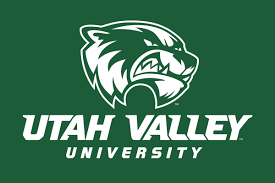                                 SPANISH CONCURRENT ENROLLMENT PROGRAMSPANISH 2010 Course Description and Syllabus school year 2024/2025Instructor:                           		            Office:	                                            Phone:                                                             Email address 			 	Office Hours:                                                  Changes to the syllabus must be approved by either Professor Mari De Dios-UVU Concurrent Enrollment Liaison or Professor Jorge Nisguritzer-UVU Spanish Program Coordinator.Utah Valley University Spanish Program: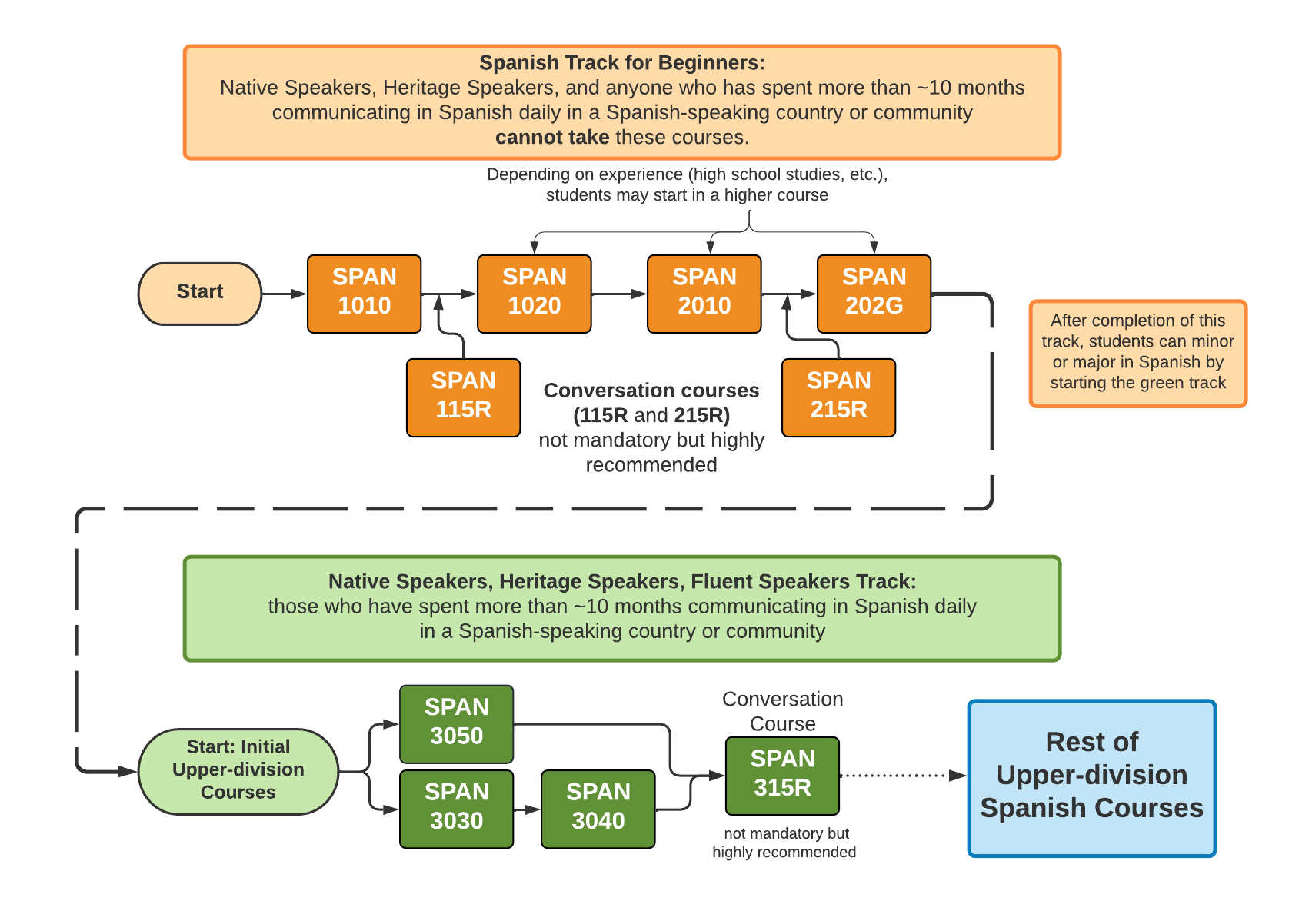 Course materials: 1. Vistas, seventh edition (Blanco, Dellinger, Donley, and García).2 Workbook, answer key and CDs.  3. Spanish-English Dictionary Course Description: Reviews and builds upon the grammar, reading, writing, and conversation skills learned in the first year courses. Introduces readings and discussions on the history, culture, and literature of the Spanish speaking world, maintaining a focus on oral proficiency. Lab access fee of $10 applies.Course Objectives: Upon successful completion, students should be able to: (ACTFL LEVELS)Evaluation:  		1. Participation (includes in-class oral participation, attendance)      15%2. Homework			                                                               15%3. Unit exams (5), Final.                                                                           30%4. Oral Interviews                                                                                     15%                                                         6. Composition                                                                                          10%7. Group Presentation                                                                              10%8. Conversation Groups                                                                            5%Participation and attendance:  You are required to attend class every day. Your instructor will keep roll and at the end of the day, assess your participation in class and assign a daily grade. The participation grade will be based on student attitude, effort, and the quality of involvement in class. Speaking IN SPANISH throughout the class is essential to good participation. You can improve your daily class work grade by 1) coming to class prepared and ready to participate on a regular basis; and 2) consistently interacting in Spanish with your instructor and classmates.Homework: Written assignments will generally come from the textbook and workbook. Each time you take an exam, you will be required to complete and hand in the corresponding workbook chapter. Composition:  You will write a composition which will require ‘several drafts’ and a final version. All the drafts and final version will be written in class. The final version must be turned in with the other drafts. Organization and grammar are very important. The feedback you received on the drafts will concern principally the content and organization of the composition. The final draft will be evaluated with more attention to the smaller details as well as to the content and organization. Unit exams: These exams will each cover the material from the chapter studied. Exams may include vocabulary, composition, grammar, listening and reading comprehension sections. Oral interview: You will have three oral interviews (brief conversation with the instructor) in which the instructor will evaluate your ability to understand and communicate as well as the correct use of grammar, vocabulary and pronunciation.Group Presentation: Each group will give one in class presentation about a country assigned by the instructor in which the students will cover cultural aspects of the country such as: music, food, people, geography, tourism, customs etc. The presentation will last between 15-20 minutes. The instructor will consider the appropriate use of language and grammar, visual aids (posters, pictures, videos) and additional material presented by the students such as food, clothing etc. (related to the country being presented).Conversation Groups: Speaking is an important skill, but sometimes can be intimidating for nonnative speakers. For that reason, we will have group work in the classroom every other Thursday for about 25 minutes. The class will be divided in small groups where the students will have to speak about the topic of ‘contextos’ of each chapter, or about a topic assigned by the instructor. Students will receive points for their participation in these activities.Grading scale.A = 100-94		B = 86-83		C = 74-70               D=62-60 A- = 93-90		B- = 82-80		C- = 69-67              F=59 and belowB+ = 89-87		C+ = 79-75		D+=66-63LEARNING TECHNIQUES:  Successful foreign language learning requires daily class attendance and participation and consistent study (as opposed to occasional cramming).  Here are some recommendations that will help you succeed in this course:	* Memorize and review vocabulary, conjugations, and grammatical structures.  Just completing assigned homework is not sufficient to learn course material.	* Keep a list of new vocabulary in a spiral bound notebook of new words in Spanish and in English.  This list should include all new vocabulary from the text, the workbook and from class.  Practice this vocabulary daily in the following progressive order: recall meaning of word in English, recall word orally in Spanish, practice writing the word in Spanish.	* Speak exclusively in Spanish during class.	* Use resources available to you: instructor’s office hours, tutors in the Language Lab  GC 104, dictionaries and other aidsSPANISH 2010 SCHEDULE OF ACTIVITIESUNIDAD # 11SEMANA 1Páginas  368, 369, 370SEMANA 2		 Páginas  372, 373-Fotonovela-Conversar sobre el episodio.SEMANA 3Páginas 378, 379, 380-Grupo de conversación.SEMANA 4Páginas  382, 383, 384-Repaso de gramática y vocabularioSEMANA 5Páginas 400, 401-Flash Cultura-Repaso Examen Unidad # 11-Grupo de conversaciónSEMANA 6Examen Unidad # 11-Entregar la tareaUNIDAD # 12SEMANA 1Páginas  404, 405, 406.SEMANA 2Páginas  408, 409, 414, 415, 416-Fotonovela-Grupo de conversación.SEMANA 3Páginas  418, 419, 420-Flash Cultura.SEMANA 4Páginas  422, 423, 424, 425-Repaso de gramática-Grupo de conversaciónSEMANA 5Páginas  426, 427, 428, 438, 439SEMANA 6Repaso Examen Unidad # 12-Grupo de conversaciónSEMANA 7Examen Unidad # 12-Entregar la tarea.UNIDAD # 13SEMANA 1Páginas  442, 443, 444-Repaso de gramática-Grupo de conversaciónSEMANA 2Páginas  446, 447-FotonovelaSEMANA 3Páginas  452, 453, 454-Flash CulturaSEMANA 4Páginas   456, 457, 458, 472, 473-Grupo de conversaciónSEMANA 5Páginas -460, 461, 462, 463-Repaso Examen Unidad # 13SEMANA 6Examen Unidad # 13-Entregar la tarea.UNIDAD # 14SEMANA 1Páginas  476, 477, 478, 479-Grupo de conversaciónSEMANA 2		 Páginas  480, 481-Fotonovela-486, 487, 488 SEMANA 3Páginas  490, 491, 492-Flash Cultura-Grupo de conversaciónSEMANA 4Páginas  493, 494, 495-Repaso de gramáticaSEMANA 5Entrevista Oral # 1SEMANA 6504, 505-Repaso examen Unidad # 14SEMANA 7Examen Unidad # 14-Entregar la tareaACTIVIDADES DE ESCRITURA-CONVERSACIÓN-AUDITIVASSEMANA 1		 Presentación Grupo # 1: Costa Rica-Hablar de la presentaciónSEMANA 2Repaso Entrevista oral # 1- Grupo de conversaciónSEMANA 3Entrevista Oral # 2SEMANA 4Primer borrador de la composición (en clase):Vas a visitar a tu amigo que vive en… (elige tú el lugar). Dile que actividades quieres hacer y que lugares visitar (usa el tiempo presente). Luego debes recomendarle o sugerirle otras actividades y lugares para visitar, puedes agregar con quién, dónde, cuándo etc. (usa el presente del subjuntivo) Escribe una páginaSEMANA 5Repaso de gramática-Grupo de conversación.SEMANA 6Versión Final de la composiciónSEMANA 7Presentación Grupo # 2: Honduras-Hablar de la presentaciónSEMANA 8Repaso de gramática y vocabulario de unidades 11 a 14-Grupo de conversaciónSEMANA 9Presentación Grupo # 3: Chile-Hablar de la presentaciónSEMANA 10Repaso de las secciones Panorama Cultural de Unidades 11 a 14.SEMANA 11Presentación Grupo # 4: Cuba-Hablar de la presentación-Repaso de gramática.SEMANA 12Entrevista Oral # 31Communicate in spoken and written conversations at the Intermediate Mid proficiency level.2Express feelings or opinions on a given topic at intermediate Mid proficiency level.3Present information orally and in writing at intermediate Mid proficiency level.4Summarize the main idea in informational and fictional texts that are spoken and written at intermediate Mid proficiency level.5Produce aspects of Spanish grammar at intermediate Mid proficiency level.6Recognize aspects of the Spanish cultural heritage, society and everyday life.